Bulletin d’adhésion 2024 (Janvier à décembre 2024) 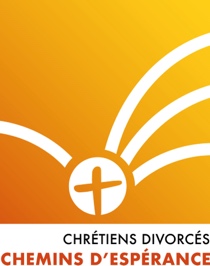 Association « Chrétiens divorcés, chemins d’Espérance »27, avenue de Choisy 75013 PARISMail : cdce@chretiensdivorces.org      site : chretiensdivorces.org Nom (1)                                                                 Prénom  (1 ) pour les personnes morales, merci d’indiquer le nom de la personne responsable. Vous êtes :  Prêtre              Diacre                Délégué diocésain               Religieux (se)  Responsable de groupe                      Membre d’un groupe            Sympathisant  Adresse :____________________________________________________________… Code Postal :  ______________    _Ville :________________________________  Tél :  Fixe :                                                         Mobile : _____________________                                      Courriel :______________________________________          COTISATION : (la cotisation ne doit pas être un frein à votre adhésion à l’association)               Personne seule : 25 €         Couple : 30 €           Selon possibilité (1 à 20 € ) :         €          DON : je fais un don de : _________€ 	………………………………               (À partir de 15 € de don un reçu de déductibilité fiscale vous sera adressé – art. 200 du C.G.I.)          COMMANDE D’ANCIENS N° DE LA REVUE :               Les 10 derniers n° : 5€ l’unité. Les anciens n° : 5€ pour 5 exemplaires.
                                            Port 4€ (et plus suivant le nombre d’exemplaire)              Je commande :        exemplaires des n°                   soit :  	€        SOIT UN TOTAL DE :              € REGLEMENT :         Par chèque à l’ordre de l’Association ʺ Chrétiens Divorcés Chemins d’Espéranceʺ            à adresser à : CDCE 3, rue de Crimée – 76130 Mont-Saint-Aignan. Joindre à votre envoi le présent bulletin rempli.         Par virement à l’Association ʺChrétiens Divorcés Chemins d’Espéranceʺ             Identification internationale (IBAN) : IBAN FR76 3000 3033 5400 0372 8024 165           Identifiant international de la banque (BIC) :  SOGEFRPP           Une fois le virement effectué, adresser le présent bulletin rempli par mail à :   cdce@chretiensdivorces.org  	Fait à :                                                                    Date : 	/	2024